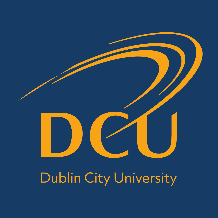 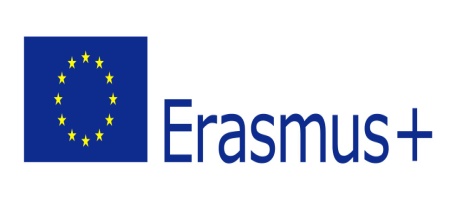 Certificate of AttendanceErasmus+ Staff Mobility Assignments 2019/2020This certificate confirms that ______________________________ (Name of Staff Member)attended  _____________________________ (Name of University)Exact dates on which teaching/training carried out: ________________________________________________Total hours taught/trained: _________________________________Signed on behalf of the host university:__________________________________________________________________________(Name and title)Date:	 __________________Stamp/Seal of University: